Olive, Lemon Zest, and ThymeMini-Muffin Recipe 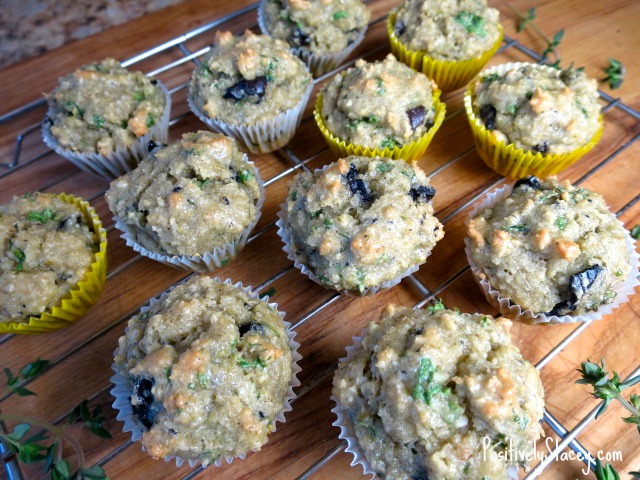 From The Healthy Mind by Rebecca Katz with Mat EdelsonINGREDIENTS:2 cups almond meal1/2 teaspoon sea salt1/4 teaspoon freshly ground black pepper1/2 teaspoon baking soda3 large organic eggs3 1/2 tablespoons extra- virgin olive oil1 1/2 teaspoons lemon zest1/2 tablespoon freshly squeezed lemon juice1/2 tablespoon water1 1/2 teaspoons Grade B maple syrup12 kalalmata olives, chopped1 tablespoon minced fresh thyme6 tablespoons finely chopped parsleyDIRECTIONS       Preheat the oven to 350 degrees. Line mini-muffin tin with muffin papers. In a bowl, mix together the almond meal, salt, pepper, and baking soda.In another bowl, whisk together the eggs, olive oil, lemon zest, lemon juice, water, and maple syrup.Add the wet ingredients to the dry ones and stir well to combine.Stir in the kalamata olives, thyme, and parsley.Fill each muffin cup with about 2 tablespoons of batter.Bake for 13 to 15 minutes, until a toothpick comes out clean. 